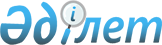 Маңғыстау облысында жеке меншікте болуы мүмкін жер учаскелерінің шекті (ең жоғары) мөлшерлерін белгілеу туралыМаңғыстау облыстық мәслихатының 2005 жылғы 6 сәуірдегі № 10/157 шешімі мен Маңғыстау облысы әкімдігінің 2005 жылғы 10 наурыздағы № 101 қаулысы. Маңғыстау облысы Әділет департаментінде 2005 жылғы 14 сәуірде № 1898 болып тіркелді.
      Ескерту. Тақырып жаңа редакцияда - Маңғыстау облысы әкімдігінің 30.05.2023 № 67 және Маңғыстау облысы мәслихатының 26.05.2023 № 3/25 (алғашқы ресми жарияланған күнінен кейін күнтізбелік он күн өткен соң қолданысқа енгізіледі) бірлескен шешімі және қаулысы
      Қазақстан Республикасының 2003 жылғы 20 маусымдағы Жер кодексінің 50- бабының 3-тармағына және Қазақстан Республикасының “Қазақстан Республикасындағы жергілікті мемлекеттік басқару туралы’’ 2001 жылғы 23 қаңтардағы № 148- II Заңына сәйкес облыстық мәслихат ШЕШІМ ЕТТІ жэне облыс әкімияты ҚАУЛЫ ЕТТІ:
      1. Маңғыстау облысында жеке меншікте болуы мүмкін жер учаскелерінің шекті (ең жоғары) мөлшерлері белгіленсін:
      ауылдық жерлерде жеке қосалқы шаруашылық (үй маңындағы және егістік телімдерді қоса алғанда) жүргізу үшін суарылмайтын жерде - 0,25 гектар және суармалы жерде 0,20 гектар;
      жеке тұрғын үй құрылысы үшін - 0,15 гектар;
      бағбандық, сондай-ақ, саяжай құрылысы үшін - 0,18 гектар.
      Ескерту. 1-тармаққа өзгерістер енгізілді Маңғыстау облыстық мәслихатының 04.08.2017 № 11/145 шешімі мен Маңғыстау облысы әкімдігінің 04.08.2017 № 189 қаулысымен (алғашқы ресми жарияланған күнінен кейін күнтізбелік он күн өткен соң қолданысқа енгізіледі); Маңғыстау облысы әкімдігінің 30.05.2023 № 67 және Маңғыстау облысы мәслихатының 26.05.2023 № 3/25 (алғашқы ресми жарияланған күнінен кейін күнтізбелік он күн өткен соң қолданысқа енгізіледі) бірлескен шешімі және қаулысы


      2. Мемлекеттік тіркелген күннен бастап күшіне енеді.
					© 2012. Қазақстан Республикасы Әділет министрлігінің «Қазақстан Республикасының Заңнама және құқықтық ақпарат институты» ШЖҚ РМК
				
      Сессия төрағасы

Ж.Сарбасов

      Облыс әкімі

Б.Палымбетов

      Облыстық мәслихат хатшысы

Б.Шелпеков
